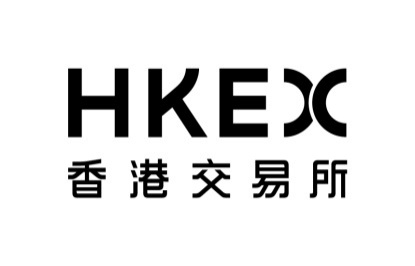 Monthly Return of Equity Issuer on Movements in SecuritiesTo : Hong Kong Exchanges and Clearing LimitedI. Movements in Authorised Share Capital1. Ordinary Shares2. Preference Shares3. Other Classes of SharesII. Movements in Issued Share CapitalIII. Details of Movements in Issued Share CapitalShare Options (under Share Option Schemes of the Issuer)Warrants to Issue Shares of the Issuer which are to be ListedConvertibles (i.e. Convertible into Shares of the Issuer which are to be Listed)Any other Agreements or Arrangements to Issue Shares of the Issuer which are to be Listed, including Options (other than under Share Option Schemes) Other Movements in Issued Share CapitalIV. Confirmations Remarks (if any):Submitted by: 	______Xu Yong_______________________Title:	____________Director_______________________	(Director, Secretary or other duly authorised officer)Notes : 	1.	State the class of shares (e.g. ordinary, preference or other).2.	Items (i) to (viii) are suggested forms of confirmation which may be amended to meet individual cases.  Where the issuer has already made the relevant confirmations in a return published under rule 13.25A in relation to the securities issued, no further confirmation is required to be made in this return. 3. 	“Identical” means in this context: the securities are of the same nominal value with the same amount called up or paid up; they are entitled to dividend/interest at the same rate and for the same period, so that at the next ensuing distribution, the dividend/interest payable per unit will amount to exactly the same sum (gross and net); and they carry the same rights as to unrestricted transfer, attendance and voting at meetings and rank pari passu in all other respects. 4.	If there is insufficient space, please append the prescribed continuation sheet.For the month ended (dd/mm/yyyy) :                                                 31/10/2020Name of IssuerYUSEI HOLDINGS LIMITEDYUSEI HOLDINGS LIMITEDYUSEI HOLDINGS LIMITEDDate Submitted03/11/2020(1) Stock code :96Description :Description :Ordinary sharesOrdinary sharesOrdinary sharesOrdinary sharesOrdinary sharesOrdinary sharesOrdinary sharesOrdinary sharesNo. of ordinary sharesNo. of ordinary sharesPar value(HK$)Par value(HK$)Par value(HK$)Authorised share capital (HK$)Authorised share capital (HK$)Authorised share capital (HK$)Authorised share capital (HK$)Authorised share capital (HK$)Balance at close of preceding monthBalance at close of preceding monthBalance at close of preceding month1,500,000,0001,500,000,0000.0115,000,00015,000,00015,000,000Increase/(decrease)Increase/(decrease)Increase/(decrease)-----Balance at close of the monthBalance at close of the monthBalance at close of the month1,500,000,0001,500,000,0000.0115,000,00015,000,00015,000,000(2) Stock code :Description :Description :No. of ordinary sharesNo. of ordinary sharesPar value(State currency)Par value(State currency)Par value(State currency)Authorised share capital (State currency)Authorised share capital (State currency)Authorised share capital (State currency)Authorised share capital (State currency)Authorised share capital (State currency)Balance at close of preceding monthBalance at close of preceding monthBalance at close of preceding monthIncrease/(decrease)Increase/(decrease)Increase/(decrease)Balance at close of the monthBalance at close of the monthBalance at close of the month  Stock code :Description :Description :No. of preference sharesNo. of preference sharesPar value(State currency)Par value(State currency)Par value(State currency)Authorised share capital (State currency)Authorised share capital (State currency)Authorised share capital (State currency)Authorised share capital (State currency)Balance at close of preceding monthBalance at close of preceding monthBalance at close of preceding monthIncrease/(decrease)Increase/(decrease)Increase/(decrease)Balance at close of the monthBalance at close of the monthBalance at close of the month  Stock code :Description :Description :No. of other classes of sharesNo. of other classes of sharesPar value(State currency)Par value(State currency)Par value(State currency)Authorised share capital (State currency)Authorised share capital (State currency)Authorised share capital (State currency)Authorised share capital (State currency)Balance at close of preceding monthBalance at close of preceding monthBalance at close of preceding monthIncrease/(decrease)Increase/(decrease)Increase/(decrease)Balance at close of the monthBalance at close of the monthBalance at close of the monthTotal authorised share capital at the end of the month (HK$):15,000,000No. of ordinary sharesNo. of ordinary sharesNo. of ordinary sharesNo. of ordinary sharesNo. of ordinary sharesNo of preference sharesNo of preference sharesNo of preference sharesNo. of other classes of sharesNo. of other classes of sharesNo. of other classes of shares(1)(1)(2)(2)(2)No of preference sharesNo of preference sharesNo of preference sharesNo. of other classes of sharesNo. of other classes of sharesNo. of other classes of sharesBalance at close of preceding month636,549,600Increase/ (decrease) during the month-Balance at close of the month636,549,600Particulars of share option schemeincluding EGM approval date(dd/mm/yyyy) and class of shares issuableParticulars of share option schemeincluding EGM approval date(dd/mm/yyyy) and class of shares issuableParticulars of share option schemeincluding EGM approval date(dd/mm/yyyy) and class of shares issuableMovement during the monthMovement during the monthMovement during the monthMovement during the monthMovement during the monthMovement during the monthMovement during the monthMovement during the monthMovement during the monthMovement during the monthMovement during the monthMovement during the monthMovement during the monthMovement during the monthNo. of new shares of issuer issued during the month pursuant theretoNo. of new shares of issuer issued during the month pursuant theretoNo. of new shares of issuer issued during the month pursuant theretoNo. of new shares of issuer issued during the month pursuant theretoNo. of new shares of issuer which may be issued pursuant thereto as at close of the monthNo. of new shares of issuer which may be issued pursuant thereto as at close of the monthParticulars of share option schemeincluding EGM approval date(dd/mm/yyyy) and class of shares issuableParticulars of share option schemeincluding EGM approval date(dd/mm/yyyy) and class of shares issuableParticulars of share option schemeincluding EGM approval date(dd/mm/yyyy) and class of shares issuableGrantedGrantedGrantedExercisedExercisedExercisedCancelledCancelledCancelledCancelledLapsedLapsedLapsedLapsedNo. of new shares of issuer issued during the month pursuant theretoNo. of new shares of issuer issued during the month pursuant theretoNo. of new shares of issuer issued during the month pursuant theretoNo. of new shares of issuer issued during the month pursuant theretoNo. of new shares of issuer which may be issued pursuant thereto as at close of the monthNo. of new shares of issuer which may be issued pursuant thereto as at close of the month1.  (    /    /        )shares(Note 1)2.  (    /    /        )shares(Note 1)3.  (    /    /        )shares(Note 1)Total A.   (Ordinary shares)Total A.   (Ordinary shares)Total A.   (Ordinary shares)Total A.   (Ordinary shares)Total A.   (Ordinary shares)Total A.   (Ordinary shares)Total A.   (Ordinary shares)Total A.   (Ordinary shares)Total A.   (Ordinary shares)(Preference shares)(Preference shares)(Preference shares)(Preference shares)(Preference shares)(Preference shares)(Other class)(Other class)(Other class)(Other class)(Other class)(Other class)Total funds raised during the month from exercise of options (State currency)Total funds raised during the month from exercise of options (State currency)Total funds raised during the month from exercise of options (State currency)Total funds raised during the month from exercise of options (State currency)Total funds raised during the month from exercise of options (State currency)Total funds raised during the month from exercise of options (State currency)Total funds raised during the month from exercise of options (State currency)Total funds raised during the month from exercise of options (State currency)Total funds raised during the month from exercise of options (State currency)Total funds raised during the month from exercise of options (State currency)Total funds raised during the month from exercise of options (State currency)Description of warrants(Date of expiry - dd/mm/yyyy)Description of warrants(Date of expiry - dd/mm/yyyy)Description of warrants(Date of expiry - dd/mm/yyyy)Description of warrants(Date of expiry - dd/mm/yyyy)Currency of nominal valueCurrency of nominal valueCurrency of nominal valueNominal value at close of preceding monthNominal value at close of preceding monthNominal value at close of preceding monthExercised during the monthExercised during the monthNominal value at close of the monthNominal value at close of the monthNominal value at close of the monthNominal value at close of the monthNo. of new shares of issuer issued during the month pursuant theretoNo. of new shares of issuer which may be issued pursuant thereto as at close of the monthNo. of new shares of issuer which may be issued pursuant thereto as at close of the monthNo. of new shares of issuer which may be issued pursuant thereto as at close of the month(      /     /            )(      /     /            )Stock code (if listed)Stock code (if listed)Class of shares issuable (Note 1)Class of shares issuable (Note 1)Subscription priceSubscription priceEGM approval date(if applicable)(dd/mm/yyyy)EGM approval date(if applicable)(dd/mm/yyyy)(    /    /        )(    /    /        )(    /    /        )(    /    /        )(    /    /        )(    /    /        )(    /    /        )(    /    /        )2.2.(      /     /            )(      /     /            )Stock code (if listed)Stock code (if listed)Class of shares issuable (Note 1)Class of shares issuable (Note 1)Subscription priceSubscription priceEGM approval date(if applicable)(dd/mm/yyyy)EGM approval date(if applicable)(dd/mm/yyyy)(    /    /        )(    /    /        )(    /    /        )(    /    /        )(    /    /        )(    /    /        )(    /    /        )(    /    /        )3.3.(      /     /            )(      /     /            )Stock code (if listed)Stock code (if listed)Class of shares issuable (Note 1)Class of shares issuable (Note 1)Subscription priceSubscription priceEGM approval date(if applicable)(dd/mm/yyyy)EGM approval date(if applicable)(dd/mm/yyyy)(    /    /        )(    /    /        )(    /    /        )(    /    /        )(    /    /        )(    /    /        )(    /    /        )(    /    /        )4.4.(      /     /            )(      /     /            )Stock code (if listed)Stock code (if listed)Class of shares issuable (Note 1)Class of shares issuable (Note 1)Subscription priceSubscription priceEGM approval date(if applicable)(dd/mm/yyyy)EGM approval date(if applicable)(dd/mm/yyyy)(    /    /        )(    /    /        )(    /    /        )(    /    /        )(    /    /        )(    /    /        )(    /    /        )(    /    /        )Total B.      (Ordinary shares)Total B.      (Ordinary shares)Total B.      (Ordinary shares)Total B.      (Ordinary shares)Total B.      (Ordinary shares)Total B.      (Ordinary shares)Total B.      (Ordinary shares)Total B.      (Ordinary shares)Total B.      (Ordinary shares)Total B.      (Ordinary shares)Total B.      (Ordinary shares)Total B.      (Ordinary shares)(Preference shares)(Preference shares)(Preference shares)(Preference shares)(Other class)(Other class)(Other class)(Other class)Class and descriptionClass and descriptionClass and descriptionClass and descriptionCurrency of amount outstandingCurrency of amount outstandingCurrency of amount outstandingAmount at close of preceding monthAmount at close of preceding monthAmount at close of preceding monthConverted during the monthConverted during the monthAmount at close of the monthAmount at close of the monthAmount at close of the monthNo. of new shares of issuer issued during the month pursuant theretoNo. of new shares of issuer issued during the month pursuant theretoNo. of new shares of issuer which may be issued pursuant thereto as at close of the monthNo. of new shares of issuer which may be issued pursuant thereto as at close of the monthNo. of new shares of issuer which may be issued pursuant thereto as at close of the monthStock code (if listed)Stock code (if listed)Class of shares issuable (Note 1)Class of shares issuable (Note 1)Subscription priceSubscription priceEGM approval date(if applicable)(dd/mm/yyyy))EGM approval date(if applicable)(dd/mm/yyyy))(    /    /        )(    /    /        )(    /    /        )(    /    /        )(    /    /        )(    /    /        )Stock code (if listed)Stock code (if listed)Class of shares issuable (Note 1)Class of shares issuable (Note 1)Subscription priceSubscription priceEGM approval date(if applicable)(dd/mm/yyyy)EGM approval date(if applicable)(dd/mm/yyyy)(    /    /        )(    /    /        )(    /    /        )(    /    /        )(    /    /        )(    /    /        )Stock code (if listed)Stock code (if listed)Class of shares issuable (Note 1)Class of shares issuable (Note 1)Subscription priceSubscription priceEGM approval date(if applicable)(dd/mm/yyyy)EGM approval date(if applicable)(dd/mm/yyyy)(    /    /        )(    /    /        )(    /    /        )(    /    /        )(    /    /        )(    /    /        )Stock code (if listed)Stock code (if listed)Class of shares issuable (Note 1)Class of shares issuable (Note 1)Subscription priceSubscription priceEGM approval date(if applicable)(dd/mm/yyyy)EGM approval date(if applicable)(dd/mm/yyyy)(    /    /        )(    /    /        )(    /    /        )(    /    /        )(    /    /        )(    /    /        )Total C.  (Ordinary shares)Total C.  (Ordinary shares)Total C.  (Ordinary shares)Total C.  (Ordinary shares)Total C.  (Ordinary shares)Total C.  (Ordinary shares)Total C.  (Ordinary shares)Total C.  (Ordinary shares)Total C.  (Ordinary shares)Total C.  (Ordinary shares)Total C.  (Ordinary shares)(Preference shares)(Preference shares)(Preference shares)(Other class)(Other class)(Other class)Full particulars including EGM approval date (dd/mm/yyyy),if applicable, and class of shares issuable:Full particulars including EGM approval date (dd/mm/yyyy),if applicable, and class of shares issuable:No. of new shares of issuer issued during the month pursuant theretoNo. of new shares of issuer which may be issued pursuant thereto as at close of the monthNo. of new shares of issuer which may be issued pursuant thereto as at close of the month1.(    /    /        )shares (Note 1)2.(    /    /        )shares (Note 1)3.(    /    /        )shares (Note 1)Total D.     (Ordinary shares)(Preference shares)(Other class)Type of IssueNo. of new shares of issuer issued during the month pursuant theretoNo. of new shares of issuer issued during the month pursuant theretoNo. of new shares of issuer issued during the month pursuant theretoNo. of new shares of issuer which may be issued pursuant thereto as at close of the monthNo. of new shares of issuer which may be issued pursuant thereto as at close of the monthNo. of new shares of issuer which may be issued pursuant thereto as at close of the monthRights issueRights issueAt price :At price :State currencyClass of shares issuable (Note 1)Issue and allotment date : (dd/mm/yyyy)EGM approval date:(dd/mm/yyyy)Class of shares issuable (Note 1)Issue and allotment date : (dd/mm/yyyy)EGM approval date:(dd/mm/yyyy)________(   /   /       )(   /   /       )Rights issueRights issueAt price :At price :State currencyClass of shares issuable (Note 1)Issue and allotment date : (dd/mm/yyyy)EGM approval date:(dd/mm/yyyy)Class of shares issuable (Note 1)Issue and allotment date : (dd/mm/yyyy)EGM approval date:(dd/mm/yyyy)________(   /   /       )(   /   /       )Open offerOpen offerAt price :At price :State currencyClass of shares issuable (Note 1)Issue and allotment date : (dd/mm/yyyy)EGM approval date:(dd/mm/yyyy)Class of shares issuable (Note 1)Issue and allotment date : (dd/mm/yyyy)EGM approval date:(dd/mm/yyyy)________(   /   /       )(   /   /       )Open offerOpen offerAt price :At price :State currencyClass of shares issuable (Note 1)Issue and allotment date : (dd/mm/yyyy)EGM approval date:(dd/mm/yyyy)Class of shares issuable (Note 1)Issue and allotment date : (dd/mm/yyyy)EGM approval date:(dd/mm/yyyy)________(   /   /       )(   /   /       )PlacingPlacingAt price :At price :State currencyClass of shares issuable (Note 1)Issue and allotment date : (dd/mm/yyyy)EGM approval date:(dd/mm/yyyy)Class of shares issuable (Note 1)Issue and allotment date : (dd/mm/yyyy)EGM approval date:(dd/mm/yyyy)________(   /   /       )(   /   /       )PlacingPlacingAt price :At price :State currencyClass of shares issuable (Note 1)Issue and allotment date : (dd/mm/yyyy)EGM approval date:(dd/mm/yyyy)Class of shares issuable (Note 1)Issue and allotment date : (dd/mm/yyyy)EGM approval date:(dd/mm/yyyy)________(   /   /       )(   /   /       )Bonus issueBonus issueClass of shares issuable (Note 1)Issue and allotment date : (dd/mm/yyyy)EGM approval date:(dd/mm/yyyy)Class of shares issuable (Note 1)Issue and allotment date : (dd/mm/yyyy)EGM approval date:(dd/mm/yyyy)________(  /  /    )(  /  /    )Bonus issueBonus issueClass of shares issuable (Note 1)Issue and allotment date : (dd/mm/yyyy)EGM approval date:(dd/mm/yyyy)Class of shares issuable (Note 1)Issue and allotment date : (dd/mm/yyyy)EGM approval date:(dd/mm/yyyy)________(  /  /    )(  /  /    )Scrip dividendScrip dividendAt price :At price :State currencyClass of shares issuable (Note 1)Issue and allotment date : (dd/mm/yyyy)EGM approval date:(dd/mm/yyyy)Class of shares issuable (Note 1)Issue and allotment date : (dd/mm/yyyy)EGM approval date:(dd/mm/yyyy)________(   /   /       )(   /   /       )Scrip dividendScrip dividendAt price :At price :State currencyClass of shares issuable (Note 1)Issue and allotment date : (dd/mm/yyyy)EGM approval date:(dd/mm/yyyy)Class of shares issuable (Note 1)Issue and allotment date : (dd/mm/yyyy)EGM approval date:(dd/mm/yyyy)________(   /   /       )(   /   /       )Scrip dividendScrip dividendAt price :At price :State currencyClass of shares issuable (Note 1)Issue and allotment date : (dd/mm/yyyy)EGM approval date:(dd/mm/yyyy)Class of shares issuable (Note 1)Issue and allotment date : (dd/mm/yyyy)EGM approval date:(dd/mm/yyyy)________(   /   /       )(   /   /       )Repurchase of sharesRepurchase of sharesClass of shares repurchased (Note 1)Cancellation date : (dd/mm/yyyy)EGM approval date:(dd/mm/yyyy)Class of shares repurchased (Note 1)Cancellation date : (dd/mm/yyyy)EGM approval date:(dd/mm/yyyy)________(   /   /       )(   /   /       )Redemption of sharesRedemption of sharesClass of shares redeemed (Note 1)Redemption date : (dd/mm/yyyy)EGM approval date:(dd/mm/yyyy)Class of shares redeemed (Note 1)Redemption date : (dd/mm/yyyy)EGM approval date:(dd/mm/yyyy)________(   /   /       )(   /   /       )Consideration issueConsideration issueAt price :At price :State currencyClass of shares issuable (Note 1)Issue and allotment date : (dd/mm/yyyy)EGM approval date:(dd/mm/yyyy)Class of shares issuable (Note 1)Issue and allotment date : (dd/mm/yyyy)EGM approval date:(dd/mm/yyyy)________(   /   /       )(   /   /       )Consideration issueConsideration issueAt price :At price :State currencyClass of shares issuable (Note 1)Issue and allotment date : (dd/mm/yyyy)EGM approval date:(dd/mm/yyyy)Class of shares issuable (Note 1)Issue and allotment date : (dd/mm/yyyy)EGM approval date:(dd/mm/yyyy)________(   /   /       )(   /   /       )Capital reorganisationCapital reorganisationClass of shares issuable (Note 1)Issue and allotment date : (dd/mm/yyyy)EGM approval date:(dd/mm/yyyy)Class of shares issuable (Note 1)Issue and allotment date : (dd/mm/yyyy)EGM approval date:(dd/mm/yyyy)________(   /   /       )(   /   /       )Other	(Please specify)Other	(Please specify)At price :At price :State currencyClass of shares issuable (Note 1)Issue and allotment date : (dd/mm/yyyy)EGM approval date:(dd/mm/yyyy)Class of shares issuable (Note 1)Issue and allotment date : (dd/mm/yyyy)EGM approval date:(dd/mm/yyyy)________(   /   /       )(   /   /       )Other	(Please specify)Other	(Please specify)At price :At price :State currencyClass of shares issuable (Note 1)Issue and allotment date : (dd/mm/yyyy)EGM approval date:(dd/mm/yyyy)Class of shares issuable (Note 1)Issue and allotment date : (dd/mm/yyyy)EGM approval date:(dd/mm/yyyy)________(   /   /       )(   /   /       )Total E.     (Ordinary shares)Total E.     (Ordinary shares)Total E.     (Ordinary shares)(Preference shares)(Preference shares)(Preference shares)(Other class)(Other class)(Other class)Total increase / (decrease) in ordinary shares during the month (i.e. Total of A to E):	(1)	(2)Total increase / (decrease) in preference shares during the month (i.e. Total of A to E):Total increase / (decrease) in other classes of shares during the month (i.e. Total of A to E):(These figures should be the same as the relevant figures under II above (“Movements in Issued Share Capital”).)(These figures should be the same as the relevant figures under II above (“Movements in Issued Share Capital”).)We hereby confirm to the best knowledge, information and belief that, in relation to each of the securities issued by the issuer during the month as set out in Part III which has not been previously disclosed in a return published under rule 13.25A, it has been duly authorized by the board of directors of the listed issuer and, insofar as applicable: (Note 2)all money due to the listed issuer in respect of the issue of securities has been received by it; all pre-conditions for listing imposed by the Rules Governing the Listing of Securities on The Stock Exchange of Hong Kong Limited under “Qualifications of listing” have been fulfilled; all (if any) conditions contained in the formal letter granting listing of and permission to deal in the securities have been fulfilled; all the securities of each class are in all respects identical (Note 3); all documents required by the Companies (Winding Up and Miscellaneous Provisions) Ordinance to be filed with the Registrar of Companies have been duly filed and that compliance has been made with other legal requirements; all the definitive documents of title have been delivered/are ready to be delivered/are being prepared and will be delivered in accordance with the terms of issue; completion has taken place of the purchase by the issuer of all property shown in the listing document to have been purchased or agreed to be purchased by it and the purchase consideration for all such property has been duly satisfied; and the trust deed/deed poll relating to the debenture, loan stock, notes or bonds has been completed and executed, and particulars thereof, if so required by law, have been filed with the Registrar of Companies. 